Company NameCompany Number 123456Agenda for the Meeting of the Board of DirectorsTo Be Held: Date: Time: Venue:Sample Agenda Board Meetings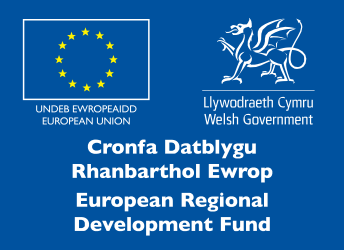 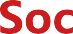 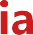 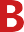 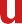 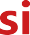 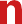 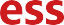 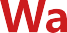 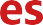 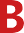 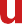 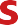 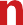 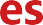 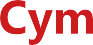 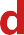 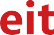 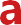 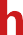 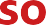 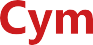 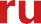 Invitees: All directors, Company Secretary, AN Other as an independent advisor. Chairperson:Minutes to be taken by:Introductions, apologies and quorum.Declarations of interest.Minutes of previous meetingsMatters arising from the previous minutesFinancial reportBusiness items:e.g.Business PlanningRisk ManagementAny other businessSummary of actions agreed(Some Boards prefer to re-cap on actions so a clear table of actions can be prepared for the minutes, which allows for quick reference to actions at the following meeting. Others prefer to rely on the actions noted under each agenda heading.)Dates of Future Board MeetingsClose